  Муниципальное образование                                                           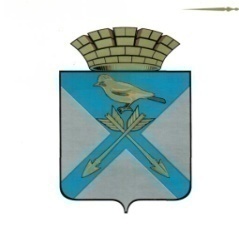 Тугулымского городского округа                                                            Управление образования_         Площадь 50 лет Октября ул., д.1, Тугулым,        Свердловская область, 623650Тел. (267) 2-21-97, факс 8 (267) 2-21-97           E-mail: uotugulym@mail.ru   15.04.2021 г.№ ________О заполнении официального сайта Уважаемые руководители! В связи с проведением плановой документарной проверки в отношении Управления образования администрации Тугулымского городского округа Министерством образования и молодежной политики Свердловской области, в целях информирования родителей обучающихся, просим на официальном сайте общеобразовательной организации создать раздел «Подвоз обучающихся», который будет включать в себя:1. Паспорт дорожной безопасности дорожного движения;2. Схема школьного маршрута;3. График движения школьного автобуса;4. Лицензию на осуществление деятельности по пассажирским перевозкам;5. Инструкцию для обучающихся по правилам безопасности при поездках в автобусе для перевозки в образовательные организации;6. Приказ о назначении ответственного за БДД;7. Документы об аттестации ответственного за БДД;8. Приказ о проведении предрейсового и послерейсового медосмотра водителя;9.  План мероприятий по предупреждению ДТП;10. Памятки по БДД (прилагается) и другие документы относящиеся к подвозу обучающихся.Данную информацию необходимо разместить в срок в срок до 19 апреля 2021 года, ссылку на раздел сайта «Подвоз обучающихся»  прошу отправить в ответном письме на адрес эл. почты fompolli@mail.ru.Дополнительно напоминаю о Письме Минобрнауки России от 29.07.2014 года № 08-988 «О направлении методических рекомендаций». Приложение: на 21 л.  в 1 экз.Начальник Управления образования администрации Тугулымского ГО                                                                                 Л.П.СвищеваИсп. Бутенко Полина Александровна  тел. 8(34367)2-16-58